Fig S1. Repeatability analysis of biological replicates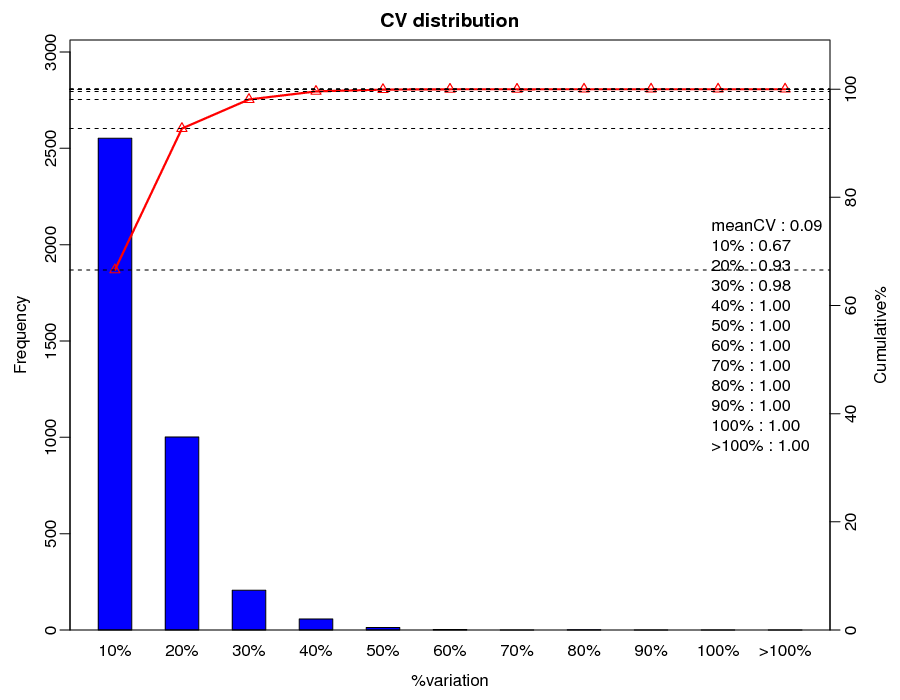 